ВЕСТНИК   ДНЕПРОВСКОГО СЕЛЬСОВЕТА    № 163                    21 октября 2021 годаГазета муниципального образования Днепровский сельсовет Беляевского района Оренбургской области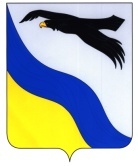 с. Беляевка18.10.2021                                                                                                   № 608-пО внесении изменений  и дополнений в постановление администрации района от 14.10.2019 № 659-п «Об утверждении муниципальной программы «Противодействие коррупции в администрации муниципального образования Беляевский район  на 2020-2024 годы»В соответствии со ст. 3 Федерального закона № 273-ФЗ от 25.12.2008 года  «О противодействии коррупции», п. 38 части 1 ст. 14 Федерального закона от 06.10.2003 года № 131-ФЗ «Об общих принципах организации местного самоуправления в Российской Федерации», Указом Президента РФ от 13.04.2010 № 460 «О Национальной стратегии противодействия коррупции и Национальном плане противодействия коррупции на 2010 - 2011 годы», законом Оренбургской области от 15.09.2008 N 2369/497-IV-ОЗ «О противодействии коррупции в Оренбургской области»:1. Внести в постановление администрации района от 14.10.2019           № 659-п «Об утверждении муниципальной программы «Противодействие коррупции в администрации муниципальном образовании Беляевский район на 2020-2024 годы» следующие изменения и дополнения:а) название постановления изложить в следующей редакции:              «Об утверждении муниципальной программы «Противодействие коррупции          в муниципальном образовании Беляевский район  на 2020-2024 годы»;б) в преамбуле после слов «в Российской Федерации» дополнить следующими словами: «, Указом Президента РФ от 13.04.2010 № 460           «О Национальной стратегии противодействия коррупции и Национальном плане противодействия коррупции на 2010 - 2011 годы», законом Оренбургской области от 15.09.2008 N 2369/497-IV-ОЗ «О противодействии коррупции в Оренбургской области»:»;в) приложение к постановлению изложить в новой редакции согласно приложению.2. Контроль за исполнением настоящего постановления возложить       на заместителя главы администрации – руководителя аппарата       Евдокимова В.А.3. Постановление вступает в силу после его обнародования                    на информационном стенде в фойе здания администрации Беляевского района, в местах обнародования, определенных муниципальными правовыми актами поселений, входящих в состав Беляевского района.Глава района                                                                                     А.А. ФедотовПриложение к постановлениюадминистрации районаот  18.10.2021    №  608-п«Приложение к постановлению администрациимуниципального образования Беляевский районот 14.10.2019№ 659-пМуниципальная программа«Противодействие коррупции в муниципальном образовании Беляевский район на 2020-2024 годы»Паспортмуниципальной программы «Противодействие коррупции в муниципальном образовании Беляевский район  на 2020-2024 годы»Общая характеристика сферы реализации ПрограммыНеобходимость реализации Программы обусловлена современным состоянием и уровнем коррупции. Вопросы противодействия коррупции приобретают все большую значимость, так как коррупция относится к числу наиболее опасных негативных социальных явлений, приводящих к разрушению и ослаблению всех государственных институтов.Негативные последствия коррупции выражаются в ресурсных и временных затратах для граждан и организаций, существовании теневой экономики, неэффективности управления, утрате доверия к органам власти и управления. Диапазон способов противодействия коррупции широк. Коррупция как явление, глубоко проникшее в действительность, требует системного подхода и самых решительных мер противодействия. Уровень развития коррупции, изощренные формы ее существования требуют адекватных мер реагирования. Коррупция как социальный процесс носит латентный (скрытый) характер, поэтому объективно оценить ее уровень без серьезных и масштабных социологических исследований и антикоррупционного мониторинга практически невозможно.Поскольку коррупция может проявляться при доступе (отсутствии доступа) к определенной информации, возникает необходимость совершенствовать технологии доступа общественности к информационным потокам. Решить эту проблему возможно только в результате последовательной, системной, комплексной работы по разработке и внедрению новых правовых, организационных, информационных и иных механизмов противодействия коррупции.В целях эффективного решения задач по вопросам противодействия коррупции необходимо объединение усилий институтов гражданского общества, координации деятельности органов местного самоуправления в МО Беляевский район, бюджетных учреждений и организаций. Для этого требуется программный подход, а также проведение организационных мероприятий в этом направлении.Реализация Программы должна способствовать решению как указанных, так и иных проблем коррупционной направленности на территории МО Беляевский район.Основной целью Программы является осуществление мероприятий по противодействию коррупции в МО Беляевский район, обеспечение защиты прав и законных интересов жителей муниципального образования.Повышение эффективности противодействия коррупции и снижение уровня коррупционных проявлений возможно только при наличии обеспеченияединообразного применения законодательства Российской Федерации о противодействии коррупции отношения к коррупции.Достижение основных целей Программы обеспечивается за счет решения следующих основных задач: - совершенствование организационных и правовых основ противодействия коррупции;- совершенствование и реализация механизма контроля за соблюдением лицами, замещающими муниципальные должности, муниципальными служащими, руководителями муниципальных учреждений ограничений и требований, установленных в целях противодействия коррупции;- совершенствование мер по противодействию коррупции в сфере закупок товаров, работ, услуг для обеспечения муниципальных нужд;- повышение эффективности просветительских и иных мероприятий, направленных на формирование антикоррупционного поведения лиц, замещающих муниципальные должности, муниципальных служащих, руководителей муниципальных учреждений МО Беляевский район, популяризацию в обществе антикоррупционных стандартов и развитие общественного правосознания.С целью минимизации влияния рисков на достижение цели муниципальной программы необходимо осуществлять:-контроль за ходом выполнения программных мероприятий и совершенствование механизма текущего управления реализацией Программы;
          -формирование ежегодных планов реализации Программы;
          -непрерывный мониторинг выполнение показателей (индикаторов) Программы;
          -информирование населения и открытая публикация данных о ходе реализации Программы.Принятие мер по управлению рисками осуществляется ответственным исполнителем - координатором Программы на основе мониторинга реализации Программы и оценки ее эффективности и результативности.Решить проблему коррупции возможно только в результате последовательной, системной комплексной работы по разработке и внедрению новых правовых, организационных, информационных и иных механизмов противодействия коррупции.Программа представляет собой комплекс мероприятий, обеспечивающих согласованное применение правовых, просветительских, организационных и иных мероприятий, осуществляемых органами местного самоуправления муниципального образования Курманаевский район, направленных на достижение результатов в работе по противодействию коррупции.2. Перечень показателей (индикаторов) ПрограммыСведения о показателях (индикаторах) Программы и их значениях представлены в приложении № 1 к настоящей Программе. Перечень подпрограмм и основных мероприятий ПрограммыМероприятия, обеспечивающие реализацию Программы, являются системными и направлены на решение поставленных задач.Перечень мероприятий Программы представлены в  приложении 2             к настоящей Программе.Подпрограммы Программы: отсутствуют.Приоритетные проекты (программы), реализуемые в рамках Программы отсутствуют.Ресурсное обеспечение реализации ПрограммыРесурсное обеспечение реализации Программы отсутствует. Реализация мероприятий Программы не требует финансовых затрат. В случае принятия решения о финансировании отдельных мероприятий возможно выделение средств из местного бюджета.5. План реализации ПрограммыПлан реализации муниципальной программы представлен                             в  Приложении № 3 к настоящей Программе.Приложение 1к муниципальной программе «Противодействие коррупции в  муниципальном образовании  Беляевский район на 2020-2024 годы»от 14.10.2019№ 659-пСведения о показателях (индикаторах) Программы и их значенияхПриложение 2к муниципальной программе «Противодействие коррупции в муниципальном образовании  Беляевский район на 2020-2024 годы»от 14.10.2019№ 659-пПеречень основных мероприятий муниципальной программыПриложение 3к муниципальной программе «Противодействие коррупциив  муниципальном образовании  Беляевский район на 2020-2024 годы»от 14.10.2019 № 659-пПланреализации муниципальной программы на 2020-2024 годы ».АДМИНИСТРАЦИЯБЕЛЯЕВСКОГО РАЙОНА ОРЕНБУРГСКОЙ ОБЛАСТИП О С Т А Н О В Л Е Н И ЕОтветственный исполнительПрограммыУчастники ПрограммыПодпрограммы ПрограммыПриоритетные проекты (программы), реализуемые в рамках ПрограммыЦель Программыадминистрация муниципального образования Беляевский район;отдел образования, опеки и попечительства администрации муниципального образования Беляевский район, Отдел культуры администрации муниципального образования Беляевский район,  финансовый отдел администрации муниципального образования Беляевский район, хозяйственный отдел администрации муниципального образования Беляевский район, многофункциональный центр администрации муниципального образования Беляевский район (далее самостоятельные структурные подразделения администрации района), муниципальные образования поселений Беляевского района (по согласованию)отсутствуютотсутствуют-повышение эффективности противодействия коррупции и снижение уровня коррупционных проявлений в муниципальном образовании Беляевский район (далее - МО Беляевский район);Задачи ПрограммыПоказатели (индикаторы) Программы- совершенствование организационных и правовых основ противодействия коррупции;-повышение эффективности просветительских и иных мероприятий, направленных на формирование антикоррупционного поведения лиц, замещающих муниципальные должности, муниципальных служащих, руководителей муниципальных учреждений, популяризацию в обществе антикоррупционных стандартов и развития общественного правосознания;- доля проведенных заседаний Совета по противодействию коррупции при главе МО Беляевский район в общем количестве запланированных заседаний Совета по противодействию коррупции при главе МО Беляевский район на текущий год;-число начальников самостоятельных структурных подразделений администрации района, глав муниципальных образований поселений, заслушанных на Совете по противодействию коррупции при главе МО Беляевский район с отчетом о реализации антикоррупционных мероприятий, чья работа признана удовлетворительной. От общего числа заслушанных;-доля самостоятельных структурных подразделений администрации района, администраций муниципальных образований поселений, внедривших антикоррупцитонные планы, направленные на предупреждение и пресечение коррупции, в общем количестве самостоятельных структурных подразделений администрации района, администраций муниципальных образований поселений;-публикация в средствах массовой информации материалов о деятельности органов МО Беляевский район о проводимой работе по противодействию коррупции и о реализации Программы;-число муниципальных служащих администрации района, муниципальных образований поселений, принявших участие в обучающих мероприятиях, мероприятиях по обмену опытом; - количество проведенных мероприятий по актуальным вопросам противодействия коррупции в МО Беляевский район (семинаров, сруглых столов, конференций);- количество проведенных опросов граждан, проживающих на территории Беляевского района;-количество подготовленного информационно-аналитического обзора результата работы по противодействию коррупции, размещение его на официальных сайтах в сети ИнтернетСрок реализацииПрограммы2020 – 2024 годы, этапы не выделяютсяОбъемы и источники финансирования Ожидаемые результаты реализации ПрограммыРеализация мероприятий Программы не требует финансовых затрат. В случае принятия решения о финансировании отдельных мероприятий возможно выделение средств из местного бюджета.В результате реализации Программы к окончанию 2024 года предполагается:-обеспечение единообразного применения законодательства Российской Федерации о противодействии коррупции в МО Беляевский район;-повышение эффективности организации антикоррупционной работы в МО Беляевский район;-снижение количества выявленных фактов коррупционных правонарушений на муниципальной службе в МО Беляевский райоон;-повышение эффективности просветительских и иных мероприятий, направленных на формирование антикоррупционного поведения муниципальных служащих МО Беляевский район, а также граждан, проживающих на территории Беляевского района;- увеличение числа квалифицированных специалистов муниципальной службы МО Беляевский район Оренбургской области;-обеспечение открытости и укрепление доверия гражданского общества к деятельности органов местного самоуправления МО Беляевский район, включая повышение информированности населения района о принимаемых мерах по противодействию коррупции;-создание в МО Беляевский район условий для активизации участия институтов гражданского общества и граждан в работе по противодействию коррупции№п/пНаименование целевых показателей Единица измеренияИндикаторыИндикаторыИндикаторыИндикаторыИндикаторыИндикаторыИндикаторы№п/пНаименование целевых показателей Единица измеренияОтчетный год Текущий год 2020 год 2021 год2022 год2023 год2024 годДоля проведенных заседаний Совета по противодействию коррупции при главе МО Беляевский район в общем количестве запланированных заседаний Совета по противодействию коррупции пр главе МО Беляевский район на текущий годпроцент100100100100100100100Число начальников самостоятельных структурных подразделений администрации района, глав муниципальных образований поселений, заслушанных на Совете по противодействию коррупции при главе МО Беляевский район с отчетом о реализации антикоррупционных мероприятий, чья работа признана удовлетворительной. От общего числа заслушанныхединиц0145555Доля самостоятельных структурных подразделений администрации района, администраций муниципальных образований поселений, внедривших антикоррупцитонные планы, направленные на предупреждение и пресечение коррупции, в общем количестве самостоятельных структурных подразделений администрации района, администраций муниципальных образований поселенийпроцент0606080100100100Публикация в средствах массовой информации материалов о деятельности органов МО Беляевский район о проводимой работе по противодействию коррупции и о реализации Программыединиц 0022222Число муниципальных служащих администрации района, муниципальных образований поселений, принявших участие в обучающих мероприятиях, мероприятиях по обмену опытом;единиц20355050505050Количество проведенных мероприятий по актуальным вопросам противодействия коррупции в МО Беляевский район (семинаров, сруглых столов, конференций);единицне менее 3 раз в годне менее 3 раз в годне менее 3 раз в годне менее 3 раз в годне менее 3 раз в годне менее 3 раз в годне менее 3 раз в годКоличество проведенных опросов граждан, проживающих на территории Беляевского районаединиц00не менее 1 раза в годне менее 1 раза в годне менее 1 раза в годне менее 1 раза в годне менее 1 раза в годКоличество творческих конкурсовединиц00не менее 1 раза в годне менее 1 раза в годне менее 1 раза в годне менее 1 раза в годне менее 1 раза в годКоличество подготовленного информационно-аналитического обзора результата работы по противодействию коррупции, размещение его на официальных сайтах в сети Интернеединиц014 раза в год4 раза в год4 раза в год4 раза в год4 раза в год№п/пНомер и наименование основного мероприятияСрокСрокОтветственный исполнительОжидаемый конечный результат (краткое описание)Последствия нереализации основного мероприятияСвязь с показателями (индикаторами) Программы№п/пНомер и наименование основного мероприятияначала реализацииокончания реализацииОтветственный исполнительОжидаемый конечный результат (краткое описание)Последствия нереализации основного мероприятияСвязь с показателями (индикаторами) Программы12345678Основное мероприятие 1 «Выполнение антикоррупционных мероприятий, предусмотренных планом реализации Программы, согласно приложению № 3 к Программе»2020 год2024 годадминистрация района,  самостоятельные структурные подразделения администрации района, муниципальные образования поселений Беляевского района обеспечение единообразного применения законодательства Российской Федерации о противодействии коррупции в МО Беляевский район;повышение эффективности организации антикоррупционной деятельности;повышение эффективности просветительских, образовательных и иных мероприятий, направленных на формирование антикоррупционного поведения  муниципальных служащих МО Беляевский район, а также среди населения Оренбургской областиВысокий риск увеличения количества выявления факторов коррупционных правонарушенийдоля проведенных заседаний Совета по противодействию коррупции при главе МО Беляевский район в общем количестве запланированных заседаний Совета по противодействию коррупции при главе МО Беляевский район на текущий год;число начальников самостоятельных структурных подразделений администрации района, глав муниципальных образований поселений, заслушанных на Совете по противодействию коррупции при главе МО Беляевский район с отчетом о реализации антикоррупционных мероприятий, чья работа признана удовлетворительной. От общего числа заслушанных;доля самостоятельных структурных подразделений администрации района, администраций муниципальных образований поселений, внедривших антикоррупцитонные планы, направленные на предупреждение и пресечение коррупции, в общем количестве самостоятельных структурных подразделений администрации района, администраций муниципальных образований поселений;публикация в средствах массовой информации материалов о деятельности органов МО Беляевский район о проводимой работе по противодействию коррупции и о реализации Программы;число муниципальных служащих администрации района, муниципальных образований поселений, принявших участие в обучающих мероприятиях, мероприятиях по обмену опытом; количество проведенных мероприятий по актуальным вопросам противодействия коррупции в МО Беляевский район (семинаров, сруглых столов, конференций);количество проведенных опросов граждан, проживающих на территории Беляевского района;количество подготовленного информационно-аналитического обзора результата работы по противодействию коррупции, размещение его на официальных сайтах в сети ИнтернетОсновное мероприятие 2 «Проведение просветительских и иных мероприятий, направленных на формирование антикоррупционного поведения у муниципальных служащих МО Беляевский район»20202024администрация районаформирование отрицательного отношения к коррупции; популяризация антикоррупционного поведения и формирование антикоррупционного мировоззрениянепрофессионализм и некомпетентность муниципальных служащих администрации района при выполнении своих должностных обязанностей, риск увеличения количества выявления факторов коррупционных правонарушенийчисло муниципальных служащих администрации района включенных в перечень коррупционно-опасных должностей муниципальной службы администрации района, замещение которых связано с коррупционными рисками и ежегодно прошедших повышение квалификации  и обучение по образовательным программа в области противодействия коррупции; число муниципальных служащих МО Беляевский район принявших участие в обучающих мероприятиях, мероприятиях по обмену опытом;количество проведенных мероприятий по актуальным вопросам противодейстия коррупции в МО Беляевский районОсновное мероприятие 3 «Проведение ежегодного социологического исследования» на территории Беляевского района20202024уполномоченное должностное лицоповышение уровня обеспечения в МО Беляевский район социологической информацией, необходимой для принятий управленческих решений по проблемам противодействия коррупции, в том числе в социально-экономической и политической сферах; снижение доли граждан сталкивающихся с проявлением коррупции, в общем числе граждан (по результатам проведения ежегодного социологического опроса); наличие положительной динамике в оценке населения Беляевского района (по результатам проведенного ежигодного опроса, в целях оценки уровня коррупции в Беляевском районе) неисполнение поручений, направленных на оценку уровня коррупции в Беляевском районе и эффективности (результативности) принимаемых в Беляевском районе мер, направленных на противодействие коррупцииколичество проведенных опросов граждан, проживающих на территории Беляевского района4.1.Основное мероприятие 4 «Реализация комплекса мер, направленных на формирование в обществе нетерпимости к коррупционному поведению»Проведение творческого конкурса детских рисунков «Вместе против коррупции»  2020202020242024администрация района,  самостоятельные структурные подразделения, муниципальные образования поселений Беляевского района администрация района, отдел образования, опеки и попечительства и Отдел культуры администрации районаобеспечение открытости деятельности органов местного самоуправления, включая повышение информированности населения о принимаемых мерах по противодействию коррупциисоздание на территории Беляевского района условий для активизации участия учебных учреждений  в работе по противодействию коррупциинедостаточное информирование населения о деятельности МО Беляевский районснижение уровня информированности населения о состоянии коррупции в Беляевском районе и мерах, принимаемых администрацией района в сфере противодействия коррупцииколичество материалов антикоррупционной направленности, размещенных на официальных сайта МО Беляевского района, и муниципальных учреждений администрации района в сети «Интернет»количество творческих конкурсов, проведенных среди учебных учреждений№ п/пНаименование мероприятияСрок исполненияОтветственный исполнительОжидаемый результат реализации12345I. Нормативно-правовое регулирование антикоррупционной деятельности. Антикоррупционная экспертизанормативных правовых актов и их проектовI. Нормативно-правовое регулирование антикоррупционной деятельности. Антикоррупционная экспертизанормативных правовых актов и их проектовI. Нормативно-правовое регулирование антикоррупционной деятельности. Антикоррупционная экспертизанормативных правовых актов и их проектовI. Нормативно-правовое регулирование антикоррупционной деятельности. Антикоррупционная экспертизанормативных правовых актов и их проектовI. Нормативно-правовое регулирование антикоррупционной деятельности. Антикоррупционная экспертизанормативных правовых актов и их проектов1Проведение мониторинга муниципальных нормативных правовых актов, регулирующих правоотношения в сфере противодействия коррупции, в целях выявления норм, требующих приведения в соответствие с федеральным и областным законодательством в связи с их изменениями, а также устранения пробелов в правовом регулированииежеквартальноадминистрация района, самостоятельные структурные подразделения, муниципальные образования поселений Беляевского районаповышение эффективности правового регулирования отношений в сфере противодействия коррупции в МО Беляевский район; устранение правовыхпробелов и противоречий в сфере противодействия коррупции в МО Беляевский район2Обобщение и проведение антикоррупционной экспертизыежегодноадминистрация района повышение качества антикоррупционной экспертизыII. Организационно-управленческие меры по обеспечению антикоррупционной деятельностиII. Организационно-управленческие меры по обеспечению антикоррупционной деятельностиII. Организационно-управленческие меры по обеспечению антикоррупционной деятельностиII. Организационно-управленческие меры по обеспечению антикоррупционной деятельностиII. Организационно-управленческие меры по обеспечению антикоррупционной деятельности3Осуществление контроля за соблюдением лицами, замещающими муниципальные должности, должности муниципальной службы, требований об уведомлении о получении подарка в связи с должностным положением или исполнением служебных (должностных) обязанностей, о сдаче подарка.Осуществление мер по формированию у них негативного отношения к коррупции, в том числе к дарению подарков в связи с их должностным положением или в связи с выполнением ими служебных обязанностей.Осуществление проверки и применение соответствующих мер ответственности по каждому случаю нарушения ограничений, касающихся получения подарков и порядка их сдачиежегодно, до 25 декабряадминистрация района, самостоятельные структурные подразделения, муниципальные образования поселений Беляевского районаранняя профилактика коррупционных правонарушений4Проведение мероприятий по выявлению случаев возникновения конфликта интересов, одной из сторон которого являются лица, замещающие муниципальные должности, должности муниципальной службы. Принятие мер по повышению эффективности контроля за привлечением таких лиц к ответственности в случае несоблюдения ими требований к служебному поведениюежегодноадминистрация района, самостоятельные структурные подразделения, муниципальные образования поселений Беляевского района ранняя профилактика коррупционных правонарушений5Обеспечение участия специалистов по профилактике коррупционных и иных правонарушений в антикоррупционных мероприятияхпо мере необходимостиадминистрация района, самостоятельные структурные подразделения, муниципальные образования поселений Беляевского районасовершенствование механизмов антикоррупционной деятельности6Реализация комплекса организационных, разъяснительныхи иных мер по соблюдению лицами,замещающими муниципальные должности, должности муниципальной службы МО Беляевский район, запретов, ограничений и требований, установленных в целях противодействия коррупцииежегодно, до 15 июляадминистрация района, самостоятельные структурные подразделения, муниципальные образования поселений Беляевского районаранняя профилактика коррупционных правонарушений7Оказание содействия муниципальным учреждениям и муниципальным образованиям МО Беляевский район в организации работы по противодействию коррупциипостоянноадминистрация районасовершенствование механизмов антикоррупционной деятельности8Принятие мер по предупреждению коррупции в муниципальных учреждениях и муниципальных образованиях МО Беляевский районежегодно, до 15 декабряадминистрация района, самостоятельные структурные подразделения, муниципальные образования поселений Беляевского районаранняя профилактика коррупционных правонарушений9Проведение анализа соблюдения муниципальными служащими МО Беляевский район запретов, ограничений и требований, установленных в целях противодействия коррупции, в том числе касающихся получения подарков отдельными категориями лиц, выполнения иной оплачиваемой работы, обязанности уведомлять об обращениях в целях склонения к совершению коррупционных правонарушенийежеквартально, не позднее 5 числа месяца, следующего за отчетным периодомадминистрация районаранняя профилактика коррупционных правонарушений10Распространение методических рекомендаций и памяток по реализации антикоррупционного законодательстваежегодноадминистрация района, самостоятельные структурные подразделения, муниципальные образования поселений Беляевского районасовершенствование механизмов антикоррупционной деятельности11Проведение проверок на наличие аффилированности лиц, участвующих в осуществлении закупок товаров, работ, услуг для обеспечения муниципальных нужд, работе аукционных комиссий, в том числе по электронным базам данных единого государственного реестра юридических лиц и единогогосударственного реестра индивидуальных предпринимателейежегодно, до 1 февраляадминистрация района, самостоятельные структурные подразделения, муниципальные образования поселений Беляевского районасовершенствование механизмов антикоррупционной деятельности12Принятие мер по повышению эффективности кадровой работы в части, касающейся ведения личных дел лиц, замещающих муниципальные должности, муниципальных служащих МО Беляевский район, в том числе контроля за актуализацией сведений, содержащихся в анкетах,представляемых при назначении на указанные должности и поступлении на такую службу, об их родственниках и свойственниках в целях выявления возможного конфликта интересовежегодно, до 25 декабряадминистрация района, самостоятельные структурные подразделения, муниципальные образования поселений Беляевского районасовершенствование механизмов антикоррупционной деятельности13Обобщение и распространение положительного опыта работы комиссий по соблюдению требований к служебному поведению и урегулированию конфликта интересовежегодно, до 25 декабряадминистрация районараспространение положительного опыта ранней профилактики коррупции; устранение недостатков в организации муниципальной службы МО Беляевский район14Анализ и обобщение результатов проверок по выявленным и ставшими известными фактам коррупционных проявлений в МО Беляевский район, в том числе на основании представлений прокуратурыежегодно, до 5 июляадминистрация районасоздание внутриведомственных антикоррупционных механизмов15Проведение оценки коррупционных рисков, возникающих при осуществлении муниципальными служащими своих функций, и внесение уточнений в перечни должностей муниципальной службы, замещение которых связано с коррупционными рискамиежегодно, до 5 декабряадминистрация района, самостоятельные структурные подразделения, муниципальные образования поселений Беляевского районаранняя профилактика коррупционных правонарушений16Проведение мероприятий, посвященных Международному дню борьбы с коррупцией
ежегодно, до 21 декабряадминистрация районасовершенствование информационного обеспечения антикоррупционной деятельности17Обеспечение представления сведений в реестр лиц, уволенных в связи с утратой доверия, в соответствии с постановлением Правительства Российской Федерации от 5 марта 2018 года N 228
по мере необходимостиадминистрация районасовершенствование информационного обеспечения антикоррупционной деятельностиIII. Мониторинг коррупциогенных факторов и мер антикоррупционной политикиIII. Мониторинг коррупциогенных факторов и мер антикоррупционной политикиIII. Мониторинг коррупциогенных факторов и мер антикоррупционной политикиIII. Мониторинг коррупциогенных факторов и мер антикоррупционной политикиIII. Мониторинг коррупциогенных факторов и мер антикоррупционной политики18Проведение социологических исследований по изучению мнения населения о коррупции в МО Беляевский районполугодие до 15 июля и 15 декабряадминистрация районасовершенствование информационного обеспечения антикоррупционной деятельности19Проведение анализа публикаций антикоррупционной тематики в средствах массовой информации, интернет-ресурсахежегодноадминистрация районасовершенствование информационного обеспечения антикоррупционной деятельностиIV. Антикоррупционное просвещение, обучение и воспитаниеIV. Антикоррупционное просвещение, обучение и воспитаниеIV. Антикоррупционное просвещение, обучение и воспитаниеIV. Антикоррупционное просвещение, обучение и воспитаниеIV. Антикоррупционное просвещение, обучение и воспитание20Организация и проведение в муниципальном образовании Беляевский район конкурса детских рисунков «Вместе против коррупции»  ежегодно, к 21 декабряадминистрация района, отдел образования, опеки и попечительства и Отдел культуры администрации районаформирование антикоррупционного общественного мнения21Повышение квалификации муниципальных служащих администрации района, в должностные обязанности которых входит участие в противодействии коррупции
ежегодно, до 25 декабряадминистрация районаповышение профессионализма субъектов антикоррупционной деятельности22Обучение муниципальных служащих Оренбургской области, впервые поступивших на муниципальную службу администрации района для замещения должностей, включенных в перечни должностей, установленные нормативными правовыми актами администрации района, по образовательным программам в области противодействия коррупции
не позднее 1 года со дня поступления на муниципальную службуадминистрация районаповышение профессионализма субъектов антикоррупционной деятельности23Организация и проведение конференций (семинаров, круглых столов) антикоррупционной тематики
ежеквартальноадминистрация района, самостоятельные структурные подразделения, муниципальные образования поселений Беляевского районаформирование антикоррупционного общественного мнения24Проведение  онлайн-тестирования (голосования) «Оценка знания положений законодательства о противодействии коррупции для муниципальных служащих администрации района»ежегодно, до 15 декабряадминистрация районаподтверждение знания и профессионализма служащих законодательства в сфере противодействия коррупцииV. Противодействие коррупции в сфере закупок товаров, работ, услуг для обеспечениягосударственных и муниципальных нуждV. Противодействие коррупции в сфере закупок товаров, работ, услуг для обеспечениягосударственных и муниципальных нуждV. Противодействие коррупции в сфере закупок товаров, работ, услуг для обеспечениягосударственных и муниципальных нуждV. Противодействие коррупции в сфере закупок товаров, работ, услуг для обеспечениягосударственных и муниципальных нуждV. Противодействие коррупции в сфере закупок товаров, работ, услуг для обеспечениягосударственных и муниципальных нужд25Систематизация деятельности по выявлению случаев формированияначальной (максимальной) цены контракта на основе коммерческих предложений организаций, имеющих признаки аффилированности, а также необоснованного разделения на отдельные лоты однородных (идентичных) товаров, работ, услуг.Применение в установленном порядке к лицам, допустившим такие случаи, дисциплинарные взыскания, предусмотренные законодательством Российской Федерации, в зависимости от тяжести дисциплинарного проступка (вплоть до увольнения) и уменьшение размера выплат стимулирующего характера в порядке, предусмотренном правовыми актами МО Беляевский район, устанавливающими условия оплаты труда соответствующих работниковежегодно, до 1 февраляадминистрация района, самостоятельные структурные подразделения, муниципальные образования поселений Беляевского районаранняя профилактика коррупционных правонарушений26Оказание консультационной, правовой, методической помощи сотрудникам контрактных служб и контрактным управляющим заказчиков в целях повышения правовой грамотности и профессионализма указанных лиц в области закупок товаров, работ и услуг для обеспечения муниципальных нужд
постоянноадминистрация районаранняя профилактика коррупционных правонарушенийVI. Обеспечение прозрачности деятельности МО Беляевский районVI. Обеспечение прозрачности деятельности МО Беляевский районVI. Обеспечение прозрачности деятельности МО Беляевский районVI. Обеспечение прозрачности деятельности МО Беляевский районVI. Обеспечение прозрачности деятельности МО Беляевский район27Обеспечение функционирования "телефонов доверия", специальных ящиков для приема посменных обращений граждан о ставших им известными фактах коррупции, иных противоправных действий, причинах и условиях, способствующих их совершению
полугодие до 15 июля и 15 декабряадминистрация района, муниципальные образования поселений Беляевский районповышение уровня общественной активности в противодействии коррупции;совершенствование механизмов взаимодействия органов исполнительной власти с гражданами28Размещение на официальном сайте администрации района в сети Интернет ежегодных отчетов о реализации планов мероприятий по противодействию коррупции в МО Беляевский районежегодно, до 25 декабряадминистрация районаобеспечение гласности антикоррупционной деятельности29Оказание гражданам бесплатной юридической помощи
постоянноадминистрация районаминимизация коррупционных рисков30Проведение занятий (профилактических бесед) с вновь принятыми служащими администрации района по вопросам прохождения муниципальной службы, этики и служебного поведения, возникновения конфликта интересов
ежегодноадминистрация районаминимизация коррупционных рисковVII. Привлечение институтов гражданского общества к работе по противодействию коррупцииVII. Привлечение институтов гражданского общества к работе по противодействию коррупцииVII. Привлечение институтов гражданского общества к работе по противодействию коррупцииVII. Привлечение институтов гражданского общества к работе по противодействию коррупцииVII. Привлечение институтов гражданского общества к работе по противодействию коррупции31Привлечение членов общественной организации МО Беляевский район к осуществлению контроля за выполнением мероприятий по противодействию коррупцииежегодноадминистрация районасоздание условий для участия институтов гражданского общества и граждан в реализации антикоррупционной политикиГазета утверждена решением Совета депутатов муниципального образования Днепровский сельсовет 27.03.2012года №59Адрес редакции/ издателя461334 Оренбургская область, Беляевский район, село Днепровка, ул.Ленинская д.6тел.8 (353 34) 64-1-24Главный редакторГлава сельсоветаЕ.В.Жукова